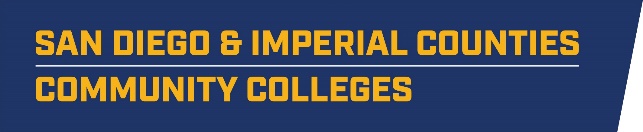 SWP - Implementation WORKGROUP #2: MS/HS Engagement AGENDAThursday, January 10, 2018 2:00 p.m. - 4:00 p.m.Miramar College – Room K1-302INTRODUCTIONS AND OVERVIEW						L. WisdomOverview of AgendaUPDATE ON K12 SWP 							M. SmithK12 SWP metrics							Webinars – Chancellor’s Office				Using Labor Market Information to inform applicationsMetrics – how data will be collectedWebinar – Region 						Intro, Career Pathways Goals, Sector Priorities, and Areas of FocusLabor Market Information and Current PathwaysWriting a strong proposalFOCUS AREAS/TOOLSReview how feedback was incorporated					L. WisdomReview Pathway Rubric							S. DarcheWORKPLAN									Goals/Leading Indicators progress					S. DarcheBest practices for goals 4-6						J. Lewis/J. LopezWRAP UP (approx. 5 minutes)						L. Wisdom